CAI - APPOINTMENT OF NEW OFFICE BEARERSFOR THE YEAR 2023-24------------------------------------------------------------------------------------At the meeting of the Cotton Association of India’s Board of Directors held on 27th December 2023, the following office bearers have been appointed for the year 2023-2024:-Shri Atul S. Ganatra, PresidentShri Bhupendra Singh Rajpal, Vice-PresidentShri Vinay N. Kotak, Addl. Vice-PresidentShri Arun Sekhsaria, Executive Addl Vice President Shri Shyamsunder M. Makharia, Hon.TreasurerShri Rintu K. Pandya, Hon. Additional Treasurer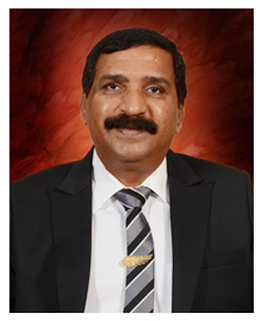 Atul S. Ganatra, President            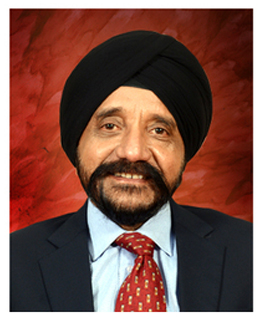 Bhupendra Singh Rajpal, Vice-President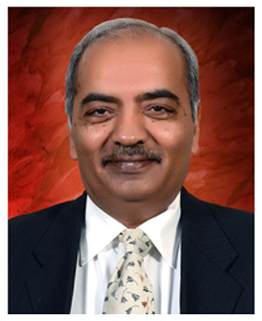 Vinay N. KotakAddl. Vice-President Arun Sekhsaria,  Executive Addl Vice- President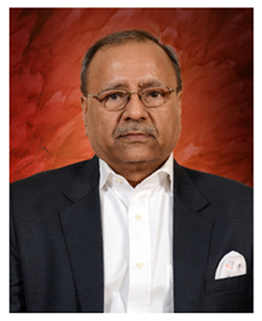 Shyamsunder M. Makharia, Hon.Treasurer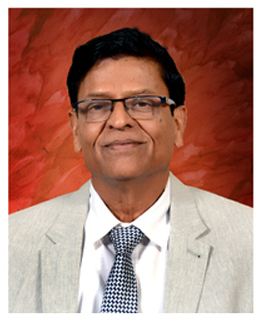 Rintu K. Pandya,  Hon.Additional Treasurer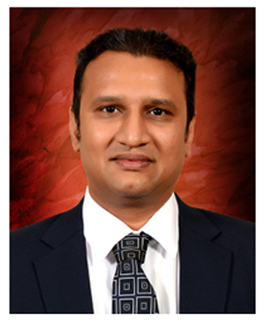 